                                Liceo José Victorino Lastarria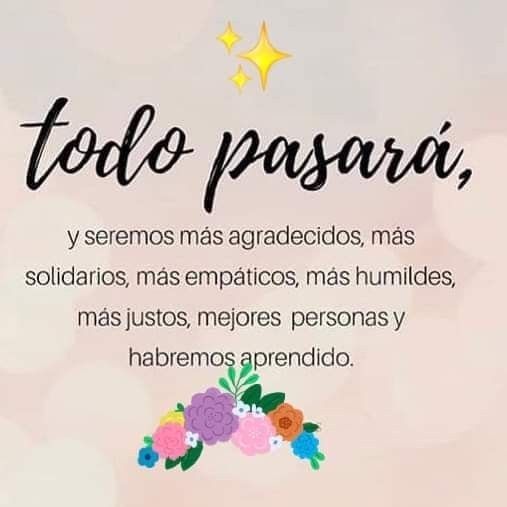                                                  Rancagua                           “Formando Técnicos para el mañana”                                   Unidad Técnico-PedagógicaARTES VISUALESProfesora: Erika niñoSegundo medio A, B, C, D, E,  Fecha: 07-09-2020 al 11-09-2020OA: Crear proyectos visuales basados en la valoración crítica de manifestaciones estéticas referidas a problemáticas sociales y juveniles, en el espacio público y en diferentes contextos.Objetivo de la clase: Valorar la diversidad en las manifestaciones artísticas, expresarse creativamente, aportar el cuidado del medio ambiente.Actividad N°12Realizar un afiche con una señal o un signo de una problemática social a color, teniendo en cuenta la claridad en el trabajo, creatividad, Investigación, recursos, limpieza, diseño.Ejemplos: 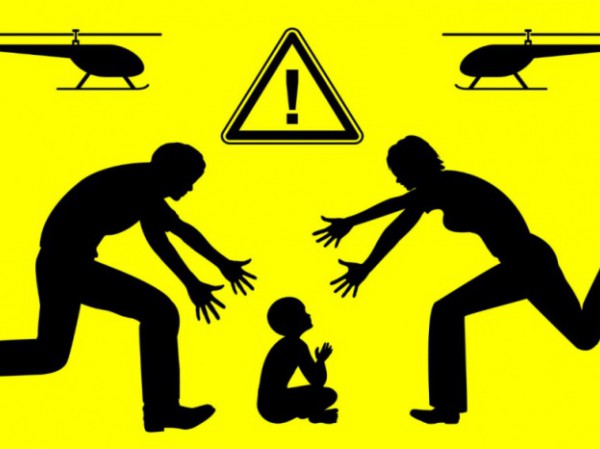 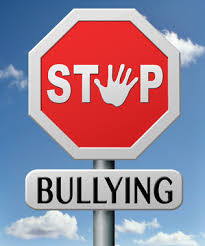 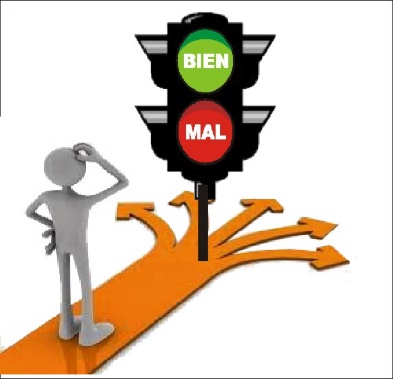 ENVIAR LAS ACTIVIDADES AL CORREO emnm09@gmail.comCOLOCAR SU NOMBRE, APELLIDO Y QUE CURSO ES.